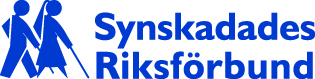 Ögonvårdspriset 2024BLANKETTÖgonvårdspriset delas ut till yrkesutövare som gjort betydelsefulla insatser inom ögonområdet. Såväl grundforskning som klinisk eller andra insatser som lett till positiva resultat inom ögonsjukvård och synrehabilitering/habilitering har uppmärksammats under åren. Prissumman 100 000 kronor utdelas till en eller två enskilda pristagare. Fri förslagsrätt praktiseras, vilket innebär att det är tillåtet att även föreslå sig själv. Uppgifter om den föreslagna pristagarenEfternamn:Förnamn: Personnummer:Bostadsadress:Postadress:Tel arbete:Tel bostad:Mobil:E-post:Yrke/titel: Arbetsgivare/Institution:Arbetsplats: Arbetsuppgifter/pågående projekt:Prismotivering: (Högst 2000 tecken, cirka en A4. Om så önskas skriv motiveringen på separat papper)Den som nominerar ovan nämnda kandidat är:Namn: Adress:E-post:Blanketten ska vara Synskadades Riksförbund tillhanda 
senast 30 april 2024.Pristagaren/pristagarna underrättas personligen.Priset/prisen delas ut under Synskadades Riksförbunds kongress i Göteborg den 17-20 oktober 2024.En jury från Synskadades Riksförbund, Sveriges Ögonläkarförening, Optikerförbundet och Föreningen för Synrehabilitering bedömer nomineringarna.Frågor: cecilia.ekstrand@srf.nu, tel: 08-399119  Sänd ditt/dina förslag till: cecilia.ekstrand@srf.nuCecilia EkstrandSynskadades Riksförbund
122 88 Enskede 